Slike terenov:IPO FPR1 (TRAFO)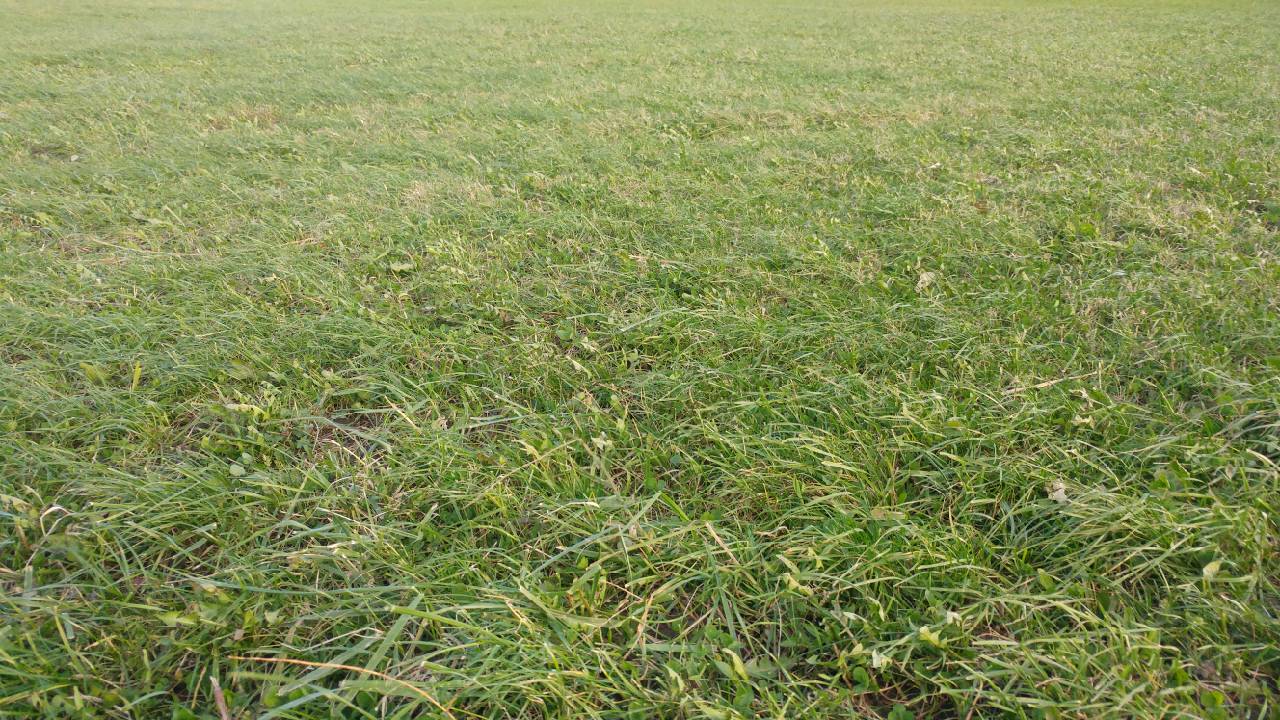 IPO FPR3 (AC)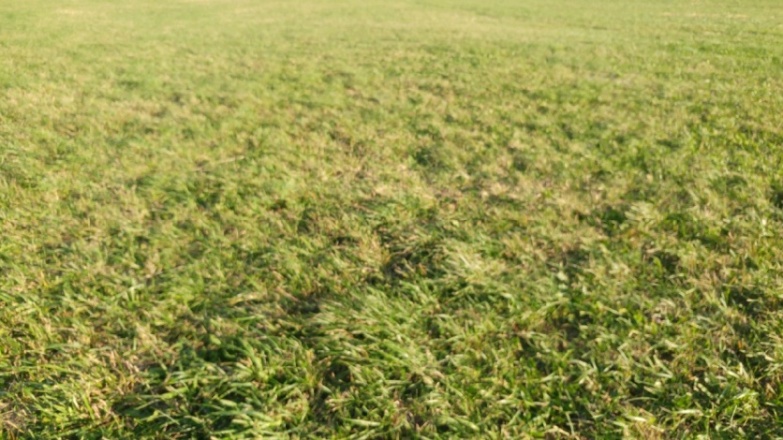 IPO FH (HUBELJ)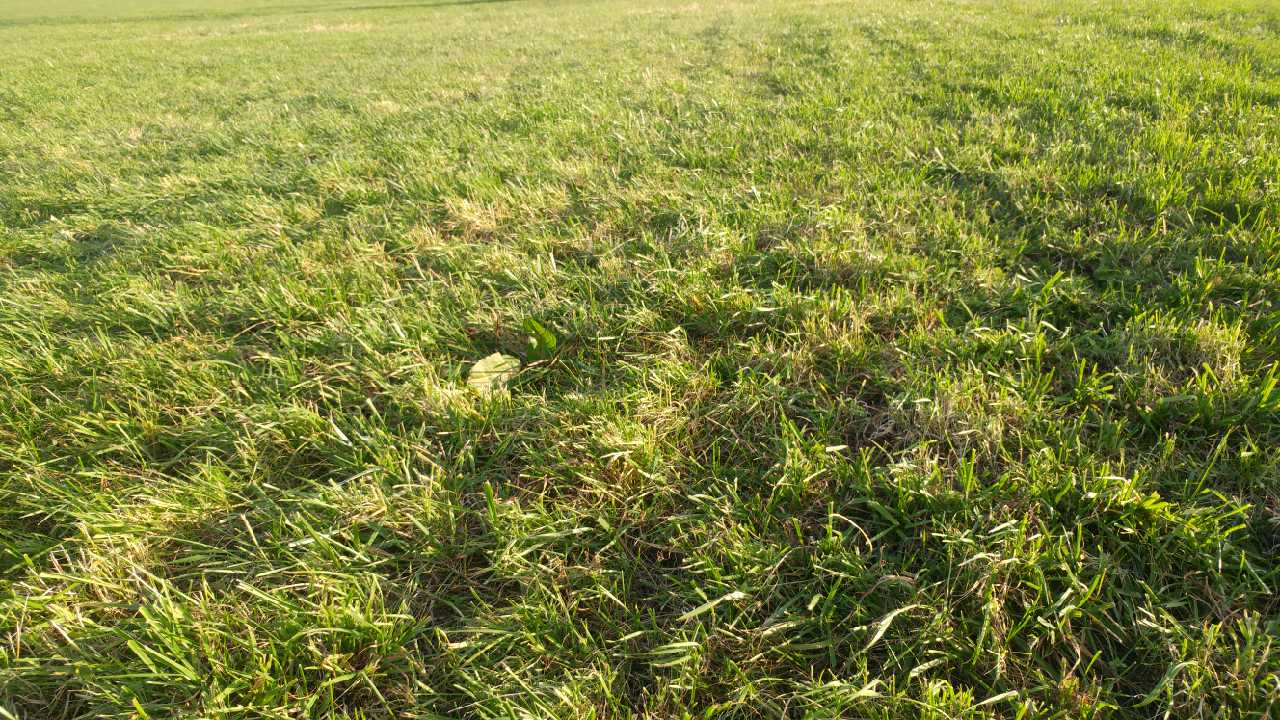 IPO FH (PODRAGA 1.)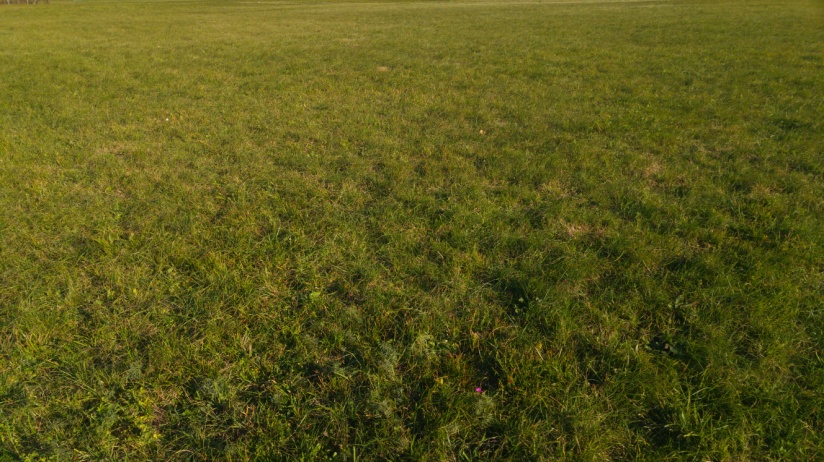 IPO FH (PODRAGA 2.)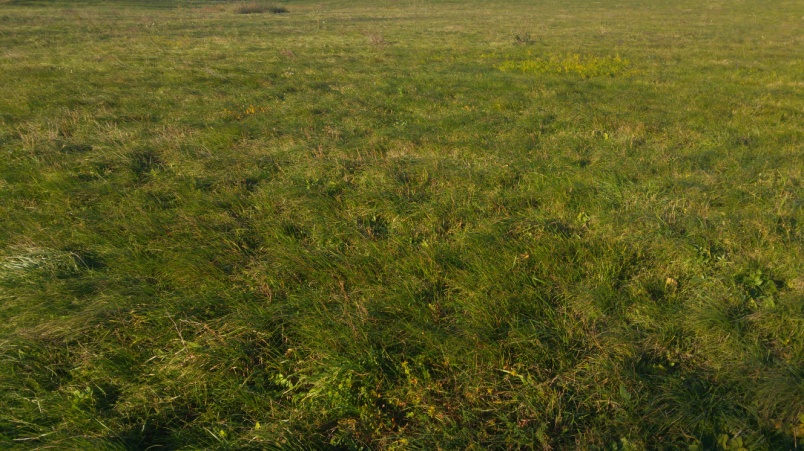 IPO FH (LETALIŠČE VIPAVA)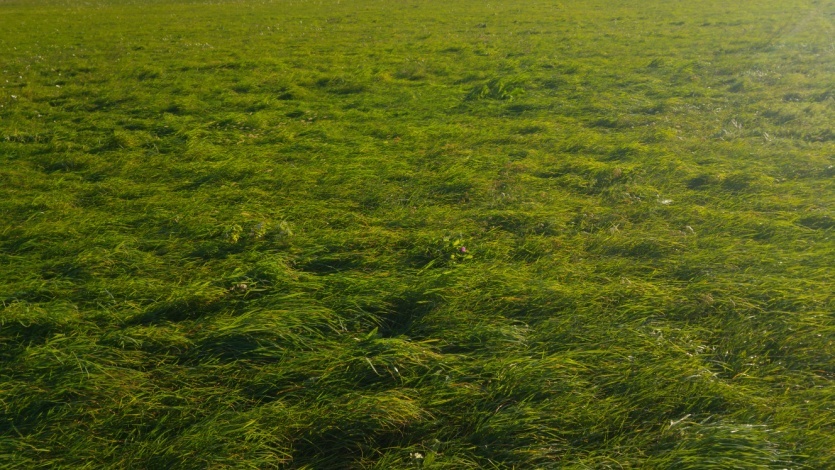 